Civilförsvarsförbundet Karlshamn 
bjuder in till julplundringsfest!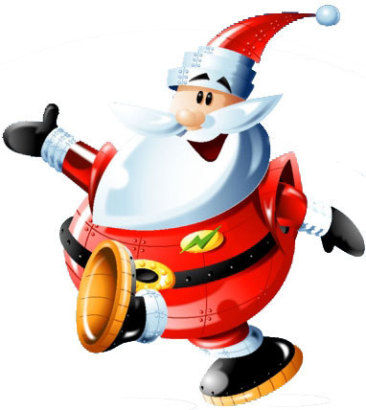 När: Söndagen den 14 januari 2018 kl: 14.30-ca.17.00Var: Frivilligberget, bakom polisstationen i Karlshamn
Vi kommer att umgås tillsammans, dansa ut julen och bjuda på korv med bröd och hembakade kakor.Är det någon som vill baka och skänka någon kaka, 
så varsågod. Meddela mig i så fall.Glöm inte kontanter till vårt lotteri med flera vinster.Varmt välkomna!
Anmälan om hur många vuxna och barn 
som kommer senast den 10 januari till 
ordförande Johanna.
Johanna Jonsson		
0709-57 26 47	
mail: karlshamn@civil2.se	